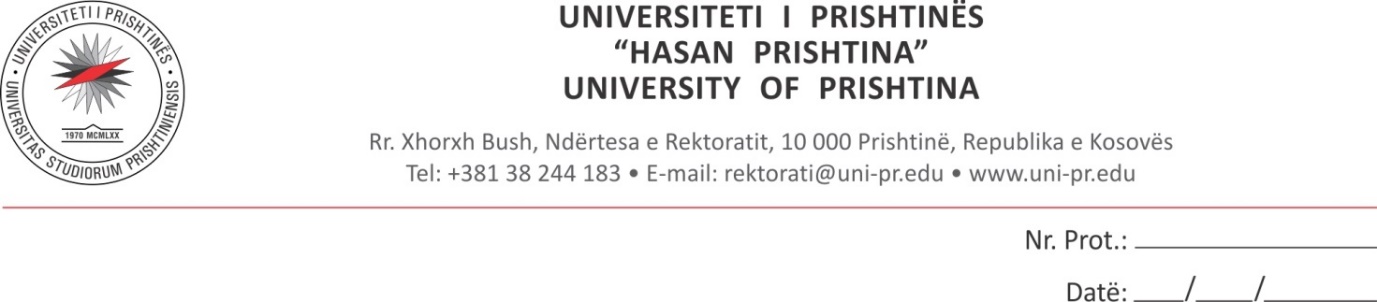 INFORMATË RRETH PLANIT TË PRAKTIKAVE NDËRPROFESIONALE PËR STUDENTËT E VITIT III, IV DHE V Njoftohen të gjithë studentët e viti të III-të se ”Praktikat e tyre Ndërprofesionale”, në kohëzgjatje të paraprë dy javore, mund ti fillojnë menjëherë në qendrat e tyre më të afërta të Mjekësisë FamiljareStudentët e vitit të IV-të t’u referohen tabelave përkatëse më poshtë të publikuara, me qëllim të realizimit të praktikës në klinikën e paraparë sipas orarit.Studentët e vitit  V-të t’u referohen tabelave përkatëse më poshtë të publikuara, me qëllim të validimit të praktikës në klinikën e paraparë sipas orarit.Para fillimit të “Praktikave secili student duhet të jetë I pajisur me Logbook, të cilin mund ta shkarkoni nga web faqja e fakultetit, adresa: www.mjekesia.uni-pr.eduTë gjithë studentët e Viti të III dhe IV , në përfundim të “Praktikave Ndërprofesionale” duhet të vërtetojnë me nënshkrim nga mbikëqyrësi/mentori  mbajtjen e PNP. 
Studentët  e Vitit të V duhet të vërtetojn në Logbook mbajtjen e PNP  nga Asistenti I cili I ka përcjellë vijueshmërinë dhe rezultatet e arritura si dhe nga Shefi I Katedrës.Pas përfundimit të procedurave paraprake; për validim të PNP të gjithë studentët e Vitit III,IV dhe V-të duhet të marrin nënshkrimin në Logbook-un e tyre nga Shefi I Degës së MP, Prof.Ass.Dr.Vlora Ademi IbishiDatat e parapara për nënshkrim:28.09.24 Viti III  nga ora 09:00 -11:00Viti IV  ora 11:00-13:00 Viti V 13:00-15:00 